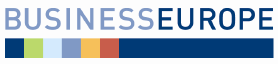 HSR SR dňa 05.10.2015									Bod č. 02 programuStanovisko Republikovej únie zamestnávateľovNávrh rozpočtu verejnej správy na roky 2016 až 2018materiál na rokovaní HSR SR dňa 05.10.2015Stručný popis podstaty predkladaného materiálu a jeho relevancie z hľadiska RÚZMateriál bol predložený na rokovanie HSR Ministerstvom financií SR na základe čl. 58 Ústavy Slovenskej republiky a podľa § 6 zákona o rozpočtových pravidlách verejnej správy.Cieľom a obsahom materiálu je najmä:Rozpočet verejnej správy sa zostavuje za štátny rozpočet a rozpočty ostatných subjektov verejnej správy na obdobie troch rokov, t. j. roky 2016, 2017 a 2018. Návrh zákona o štátnom rozpočte na rok 2016, ktorým sa v súlade so zákonom o rozpočtových pravidlách verejnej správy schvaľuje štátny rozpočet, je predložený v rámci materiálu „Návrh rozpočtu verejnej správy na roky 2016 až 2018“ na rokovanie vlády Slovenskej republiky. Princípy zostavenia návrhu rozpočtu verejnej správy na roky 2016 až 2018, osobitne rozpočtu na rok 2016, tak v príjmovej ako aj výdavkovej časti rozpočtu, sú podrobne uvedené v texte a jednotlivých prílohách návrhu rozpočtu verejnej správy na roky 2016 až 2018.Návrh zákona má nadobudnúť účinnosť dňa 01.01.2016Postoj RÚZ k materiáluPredložený návrh rozpočtu verejnej správy bol zostavený s cieľom znižovať deficit. Počas tohto roka dochádza k uvoľneniu výdavkov, keď vláda predpokladá prekročenie plánovaného schodku o viac ako 200 mil. eur. V nasledujúcom roku má dôjsť k poklesu schodku, najmä kvôli poklesu čerpania eurofondov. Kým v tomto roku vláda vynaloží na spolufinancovanie čerpania eurofondov cca 673 mil. eur, v nasledujúcom roku to bude o 0,3 mld. eur menej. Rozpočtovaný schodok má poklesnúť o 0,4 mld. eur.  Konsolidačné úsilie sa pritom odohráva v prostredí masívneho rastu daňovo-odvodových príjmov, nulovej inflácie, čo znižuje výdavky na financovanie dlhu. Vláda by mohla dosiahnuť vyrovnaný rozpočet skôr, ako v roku 2018 a vytvoriť možnosť systematického znižovania daňových a odvodových sadzieb.Rok 2015Predpokladaný schodok verejnej správy by mal prekročiť rozpočtový plán – mal by dosiahnuť 2,13 mld. eur (2,74%HDP), plán bol 1,94 mld. eur (2,49%).K rastu schodku dochádza i napriek rastu príjmov vlády, keď oproti plánu bude mať vláda k dispozícii o 0,7 mld. eur (1% HDP) daní a odvodov viac. Príčinou vyššieho schodku sú o miliardu vyššie, ako plánované výdavky ostatných subjektov verejnej správy.Korekcie EÚ, to znamená objem prostriedkov, ktoré boli vyčerpané ale ich EÚ nepreplatí, by mal dosiahnuť 236 mil. eurNávrh rozpočtu Verejnej správy 2016 – 2018Schodok rozpočtu verejnej správy by mal klesnúť na 1,56 mld. eur (1,93% HDP) v roku 2016. Na rok 2018 si vláda kladie za cieľ vyrovnaný rozpočet, za predpokladu prijatia dodatočných opatrení vo výške 0,41% HDPPokles schodku, oproti rozpočtu na rok 2015, je možné z troch štvrtín pripísať poklesu čerpania EU fondov. To súvisí s ukončením čerpania uplynulého programovacieho obdobia, to nové sa začína čerpať postupne. Zároveň to indikuje, že znižovanie deficitu je výsledkom pôsobenia externého prostredia v kombinácii s rastom príjmov. Vďaka silnému ekonomickému rastu pokračuje rast daňových príjmov. Oproti roku 2013 vzrastú v roku 2016 výnosy z DPPO o 30%. Rastúca miera zamestnanosti generuje vyššie odvodové príjmy, rast priemernej mzdy sa prelieva do rastúcej spotreby a rastu DPH. Za rok 2016 by vláda mala vybrať o 700 mil. eur viac, ako je očakávaná skutočnosť roku 2015. Vyššia sadzba DPPO ako aj nižší odvod do II. piliera prispieva k príjmom vo výške zhruba 1% HDP.Okrem rastu daňovo odvodových príjmov vláde pomáha nulová inflácia. Vláda veľkú časť výdavkov nemusí valorizovať. Výdavky na sociálnu inklúziu v objeme 1,7 mld. eur (hmotná núdza, podpora rodiny, zdravotne postihnutí) za 3 roky vzrastú len o 36 mil. eur. Nulová inflácia tiež šetrí vláde zdroje na valorizáciu dôchodkov. Aj z tohto dôvodu výrazne poklesne potreba financovať deficit straty Sociálnej poisťovne.Zamrzol rast efektivity výberu DPH. Efektívna daňová sadzba (EDS) po 2 rokoch rastu stagnuje, dokonca mierne klesá.Dlh by mal klesnúť na 52,1% HDP. V roku 2016 si bude musieť štát požičať 6,6 mld. eur na financovanie schodku a refinancovanie splatného dlhu. Od roku 2014 dlh vzrástol len o 720 mil. eur, to však bolo do značnej miery ovplyvnené extra-príjmami z privatizácie, či superdividend. Rastie objem  voľných zdrojov štátnej pokladnice, ktorý by mal vzrásť zo 4 mld. eur na takmer 7 mld. eur v roku 2016.Zamestnanosť verejnej správy neklesá. I napriek reforme ESO, počet zamestnancov platených zo štátneho rozpočtu by mal ku koncu roka 2015 byť vyšší o viac ako dvetisíc, v roku 2016 by malo pribudnúť ďalších viac ako 200 miest. Na rok 2016 bolo vládou a odbormi dohodnuté plošné zvýšenie miezd zamestnancov verejnej správy o 4%, pritom očakávaný rast priemernej mzdy v súkromnom sektore by mal v tomto roku dosiahnuť 2,2%. Riziká rozpočtuOproti predchádzajúcemu návrhu rozpočtu, Ministerstvo financií SR redukovalo predpokladaný hospodársky rast. Vzhľadom na výraznú exportnú orientáciu ekonomiky však bude možné spomalenie v EÚ vždy rizikom pre nenaplnenie očakávaných daňových príjmov. Vláda zároveň prestala rozpočtovať rezervu na zhoršenie makrovývoja. V aktuálnom roku by mali ostatné subjekty verejnej správy (okrem štátneho rozpočtu) skončiť so schodkom -0,8mld.eur, pričom v rozpočte sa počítalo s prebytkom 0,7 mld. eur. Vláda nasledujúci rok opäť predpokladá prebytok 0,4 mld. eur.  Vzhľadom k makroekonomickým podmienkam na znižovanie schodku, ako sú/budú v rokoch 2015 a 2016 zastávame názor, že návrh rozpočtu na roky 2016 až 2018 by mal obsahovať razantnejšie znižovanie schodku a verejného dlhu.RÚZ konštatuje, že k predloženému návrhu rozpočtu verejnej správy na roky 2016 až 2018, okrem pripomienok tlmočených na rokovaní HSR SR, a uvedených v tomto písomnom  dokumente, vzhľadom na extrémne krátky čas na pripomienkovanie návrhu rozpočtu, jednoznačné stanovisko nezaujíma.Poznámky k Štátnemu rozpočtuZnížená sadzba DPH na potraviny by mala predstavovať výpadok 77 mil. eur v roku 2016Vyšší výber odvodov a zamestnanosti a pokles počtu sporiteľov znižuje potrebu dofinancovať Sociálnu poisťovňu na 635 mil. eur (rozpočet na 2015 0,9 mld. eur)Odvodová odpočítateľná položka je v priebehu roka minimálne čerpaná, momentálne je čerpaná len na 25% (nízka informovanosť o tejto možnosti). Pri ročnom zúčtovaní Zdravotných odvodov sa ukáže, nakoľko je v skutočnosti využívaná, vláda by mala zvážiť jej automatické priznávanie.Na daňových licenciách bolo za rok 2014 dosiaľ vybratých 77 mil. eur, rozpočet predpokladal 110 mil. eurV rozpočte sa neplánujú superdividendy, ale predpokladá sa, že SEPS vyplatí dividendu vo výške 66 mil. eur. Vysoká ziskovosť SEPSu je dôsledkom vysokých poplatkov za prevádzku systému – Vláda (ÚRSO) má priestor na ich zníženie, čím by mohla zlacnieť v súčasnosti vysoká cena elektriny.V rozpočte sa objavili tri nové druhy rezervy - rezerva na významné investície v sume 75,7 mil. eur a rezerva na zhoršený vývoj v zdravotníckych zariadeniach v sume 50,0 mil. eur a rezerva na výdavky súvisiace s riešením migračnej krízy v sume 20,0 mil. eur. Zároveň rezerva na riešenie dopadov nových zákonov bola zvýšená z 10 mil. eur na 87 mil. eur (bez dôvodu) a rezerva na zvyšovanie platov (o 4%) 175 mil. eur. Dohromady rozpočtuje vláda v rezervách 0,5 mld. eur. Efekt nižšieho čerpania eurofondov vidieť na rozpočte MŽP SR, kde sa predpokladá medziročný pokles z 652 mil. eur na  137mil. eurVláda nerozpočtuje jednorazové opatreniaZdroj: RÚZ(v metodike ESA 2010 na konsolid. báze)m. j. 2013 S2014 S2015 R2015 OS2016 N2017 N2018 NPríjmy verejnej správymil. eur28 290,329 253,328 474,431 160,430 428,131 732,333 334,2Príjmy verejnej správy%38,4438,8936,5440,2137,7337,2837,06Výdavky verejnej správymil. eur30 192,731 410,230 414,533 284,331 984,632 484,633 706,7Výdavky verejnej správy%41,0341,7639,0342,9539,6638,1737,48Schodok verejnej správymil. eur-1 902,4-2 156,9-1 940,1-2 123,9-1 556,5-752,4-372,5Schodok verejnej správy%-2,59-2,87-2,49-2,74-1,93-0,88-0,41